6. sz. mellékletSZAKMAI ZÁRÓ BESZÁMOLÓBTK - Fiatal kutatói ösztöndíj1. Az ösztöndíjas időszak alatt végzett kutatómunka bemutatása; szakmai értékelés a kutatási terv megvalósulásáról (max. 3 oldal)Az ösztöndíjas időszak lezárásaként a beszámolónak szakmai értékelést kell tartalmaznia az ösztöndíj céljának, a kutatási tervnek a megvalósulásáról. Be kell mutatni a szerződésben vállalt szakmai feladatok, vállalások teljesítését. Röviden ismertetni kell a kutatómunka tárgyát, szükségességét és az eredmények hasznosíthatóságát. Össze kell foglalni a kapott eredményeket, kiemelve a következtetéseket és javaslatokat.2. Az ösztöndíjas időszakban megjelent / elbírálás alatt lévő publikációk felsorolása:A mellékletek benyújtása e-mail estében szkennelve (PDF formátumban) történik, a személyes benyújtásnál pedig papíralapon, vagy digitális adattárolásra alkalmas eszközön (nem újraírható CD, DVD). Az elkészült előadás, publikáció valamint a megjelentetési szándékot igazoló dokumentum minden esetben a záróbeszámoló része.Kelt: 		………………………………………	Ösztöndíjas aláírásaAz Ösztöndíjas szakmai beszámolójában foglaltak teljesítését igazolom és jóváhagyom: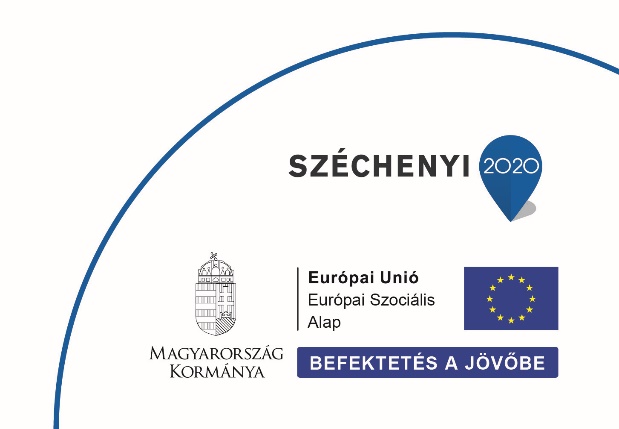 	………………………………………	Témavezető aláírásaA teljesítést igazolom és elfogadom: Kelt: 		………………………………………	Prof. Dr. Csoba Judit 	Alprojekt szakmai koordinátor	Projekt azonosítója és címe: EFOP-3.6.1-16-2016-00022 Debrecen Venture Catapult ProgramProjekt azonosítója és címe: EFOP-3.6.1-16-2016-00022 Debrecen Venture Catapult ProgramÖsztöndíjas neve:Ösztöndíj neve, típusa:Szerződés egyedi azonosítója:Kutatási téma címe:Témavezető neve, beosztása:Ösztöndíjas időszak: